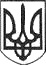 РЕШЕТИЛІВСЬКА МІСЬКА РАДАПОЛТАВСЬКОЇ ОБЛАСТІВИКОНАВЧИЙ КОМІТЕТРІШЕННЯ29 березня 2021 року                                                                                      № 84  Про затвердження протоколу електронного аукціону № UA-PS-2021-03-02-000004-2Керуючись законами України „Про місцеве самоврядування в Україні”, „Про оренду державного та комунального майна”, Порядком передачі в оренду державного та комунального майна, затвердженим постановою Кабінету Міністрів України від 03.06.2020 № 483, рішенням третьої позачергової сесії Решетилівської міської ради восьмого скликання від 27.01.2021 № 105-3-VІІІ „Про затвердження документів щодо оренди майна Решетилівської міської територіальної громади”, виконавчий комітет Решетилівської міської радиВИРІШИВ:	1. Затвердити протокол електронного аукціону від 18 березня 2021 року                                      № UA-PS-2021-03-02-000004-2 про визнання переможцем електронного аукціону на право оренди нежитлового приміщення  розташованого за адресою: вул. Старокиївська, 18 в м. Решетилівка - Приватне підприємство Решетилівський „Житлосервіс”.	2. Відділу з юридичних питань та управління комунальним майном виконавчого комітету міської ради (Колотій Н.Ю.) провести процедуру  укладення договору оренди з переможцем аукціону.  Міський голова                                                                                  О.А. Дядюнова